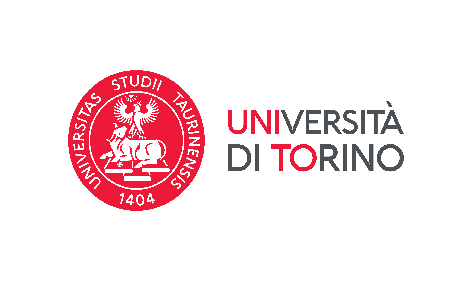 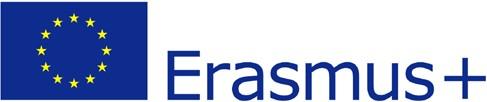 ERASMUS+ EXTENSION OF STAY REQUEST FORM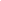 V.01 2024-01-26I, the undersigned (Surname, Name) ………………………………………………………………………………………………….………..Dept. of ………………………………………………………………………………………….., currently carrying out a mobility period started on (day/month/year) …………………………………………………… in the frame of:Erasmus+ for Traineeship CALL 2023for a period of …………. months (please specify the duration of the mobility period as outlined in the bilateral agreement), REQUESTan extension of the mobility periodfrom (day/month/year) ……………..………………..………… to (day/month/year) ………………………….……………….. for the following reasons:Academic reasons;Other (please specify):……………………………………………………………………………………………………………………..During my extension period I will carry out the following activities:………………………………………………………………………………………………………………………………………………………………………………………………………………………………………………………………………………………………………………………………………………………………………….The above activities will be carried out:By Distance Learning from Italy;By Distance Learning in the foreign country;By On-site Learning. The extension of mobility will be approved by submitting this document including an approval of UniTO and of the Partner University, to internationalexchange@unito.it. The approval of this document will be accepted through one of the following methods:The document is signed by the relevant person/office at the receiving institution and at the University of Turin. The participant has to send it by email to Sezione UNITA e Mobilità Internazionale – University of Torino (internationalexchange@unito.it)The document, without signatures, is sent by email together with the authorization e-mails provided by both the receiving institution and the University of Turin. The participant has to send the document and emails to Sezione UNITA e Mobilità Internazionale – University of Torino (internationalexchange@unito.it)I am also aware that:an additional grant may not be guaranteed for the extension periodthe whole mobility period must be completed by 31/07/2025Date …………………………………….                                        The Participant ………………………………………………….	           (Signature or Name in Capital Letters) 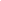 Direzione Innovazione e Internazionalizzazione – Sezione UNITA e Mobilità Internazionalee-mail internationalexchange@unito.itAuthorizationNameEmailPositionDateSignatureResponsible person at theSending InstitutionResponsible person at theReceiving Institution